ПриложениеУТВЕРЖДЕНраспоряжением Главымуниципального образования"Город Архангельск"от 02.10.2020 № 3420рПРОЕКТ МЕЖЕВАНИЯ территории муниципального образования "Город Архангельск" в границах ул. Титова, ул. Добролюбова, ул. Партизанской и ул. Индустриальной площадью 1,7260 гаВведениеПроект межевания территории в границах ул. Титова, ул. Добролюбова, ул. Партизанской и ул. Индустриальной выполнен на основании распоряжения Главы муниципального образования "Город Архангельск" от 05.09.2019 
№ 3030р "О подготовке проекта межевания территории муниципального образования "Город Архангельск" в границах ул. Титова, ул. Добролюбова, 
ул. Партизанской и ул. Индустриальной площадью 1,7260 га".Проект межевания разработан в соответствии с Градостроительным кодексом Российской Федерации от 29.12.2004 №190-ФЗ; Земельным кодексом Российской Федерации от 25.10.2001 №136-ФЗ; СП 42.13330 "Градостроительство. Планировка и застройка городских и сельских поселений. Актуализированная редакция СНиП 2.07.01-89*"; СНиП 11-04-2003 "Инструкция о порядке разработки, согласования, экспертизы и утверждения градостроительной документации".В работе учитывалась и анализировалась следующая документация:Генеральный план муниципального образования "Город Архангельск", утвержденный постановлением Министерства строительства и архитектуры Архангельской области от 02.04.2020 № 37-п;Правила землепользования и застройки муниципального образования "Город Архангельск", утвержденные постановлением министерства строительства и архитектуры Архангельской области от 26.12.2019 № 38-п (с изменениями);Проект планировки Северного района муниципального образования "Город Архангельск", утвержденный распоряжением Главы муниципального образования "Город Архангельск" от 27.02.2015 № 516р (с изменениями);распоряжение Главы муниципального образования "Город Архангельск" от 05.09.2019 № 3030р "О подготовке проекта межевания территории муниципального образования "Город Архангельск" в границах ул. Титова, 
ул. Добролюбова, ул. Партизанской и ул. Индустриальной площадью 1,7260 га";топографический план масштаба 1:500, выданный департаментом градостроительства Администрации муниципального образования "Город Архангельск";кадастровый план территории от 26.02.2016 № 99/2016/2343202, выданный Федеральным информационным ресурсом на кадастровый квартал 29:22:031606.Проект межевания территорииПри анализе исходной документации выявлено, что проектируемые земельные участки, расположенные в границах ул. Титова, ул. Добролюбова, ул. Партизанской и ул. Индустриальной, будут сформированы в кадастровом квартале 29:22:031606 на территории, в отношении которой подготовлен проект планировки Северного района муниципального образования "Город Архангельск", утвержденный распоряжением Главы муниципального образования "Город Архангельск" от 27.02.2015 № 516р.Территория находится в границах зоны среднеэтажных и многоэтажных жилых домов (кодовое обозначение Ж-7).Характеристики земельных участков приведены в таблице 1.Таблица 1 – Характеристики земельных участковПродолжение таблицы 1Продолжение таблицы 1Продолжение таблицы 11 этап: Под объектом, расположенным по адресу: Архангельская область, 
г. Архангельск, Северный территориальный округ, ул. Индустриальная, д. 12, необходимо сформировать земельный участок 29:22:031606:ЗУ1 площадью 
1819 кв. м с разрешенным использованием: "малоэтажная многоквартирная жилая застройка". Под объектом, расположенным по адресу: Архангельская область, 
г. Архангельск, Северный территориальный округ, ул. Индустриальная, д. 14, необходимо сформировать земельный участок 29:22:031606:ЗУ2 площадью 
1784 кв. м с разрешенным использованием: "малоэтажная многоквартирная жилая застройка".Под объектом, расположенным по адресу: Архангельская область, 
г. Архангельск, Северный территориальный округ, ул. Индустриальная, д. 16, необходимо сформировать земельный участок 29:22:031606:ЗУ3 площадью 
1995 кв. м с разрешенным использованием: "малоэтажная многоквартирная жилая застройка". Под объектом, расположенным по адресу: Архангельская область, 
г. Архангельск, Северный территориальный округ, ул. Титова, д. 20, необходимо сформировать земельный участок 29:22:031606:ЗУ4 площадью 
2072 кв. м с разрешенным использованием: "малоэтажная многоквартирная жилая застройка". Под объектом, расположенным по адресу: Архангельская область, 
г. Архангельск, Северный территориальный округ, ул. Партизанская, д. 21, корп. 1, необходимо сформировать земельный участок 29:22:031606:ЗУ5 площадью 2614 кв. м с разрешенным использованием: "малоэтажная многоквартирная жилая застройка". Необходимо сформировать земельный участок 29:22:031606:ЗУ6 
из земель государственной собственности, расположенный по адресу: Архангельская область, г. Архангельск, Северный территориальный округ, 
по ул. Титова, площадью 209 кв. м с разрешенным использованием: 
"для общего пользования (уличная сеть)". Под объектом, расположенным по адресу: Архангельская область, 
г. Архангельск, Северный территориальный округ, ул. Добролюбова, д. 15, необходимо сформировать земельный участок 29:22:031606:ЗУ7 площадью 
1700 кв. м с разрешенным использованием: "малоэтажная многоквартирная жилая застройка". Под объектом, расположенным по адресу: Архангельская область, 
г. Архангельск, Северный территориальный округ, ул. Добролюбова, д. 17, необходимо сформировать земельный участок 29:22:031606:ЗУ8 площадью 
1308 кв. м с разрешенным использованием: "малоэтажная многоквартирная жилая застройка".Необходимо сформировать земельный участок 29:22:031606:ЗУ9 
из земель государственной собственности, расположенный по адресу: Архангельская область, г. Архангельск, Северный территориальный округ, 
по ул. Партизанской, площадью 57 кв. м с разрешенным использованием: "земельные участки (территории) общего пользования".Необходимо сформировать земельный участок 29:22:031606:ЗУ16 
из земель государственной собственности, расположенный по адресу: Архангельская область, г. Архангельск, Северный территориальный округ, 
по ул. Индустриальной, площадью 277 кв. м с разрешенным использованием: "для общего пользования (уличная сеть)".Необходимо сформировать земельный участок 29:22:031606:ЗУ17 
из земель государственной собственности, расположенный по адресу: Архангельская область, г. Архангельск, Северный территориальный округ, 
по ул. Индустриальной, площадью 333 кв. м с разрешенным использованием: "для общего пользования (уличная сеть)".2 этап:Раздел земельного участка 29:22:031606:ЗУ5 площадью 2614 кв. м 
с разрешенным использованием "малоэтажная многоквартирная жилая застройка" на два участка:29:22:031606:ЗУ10 площадью 2107 кв. м разрешенное использование: "спорт";29:22:031606:ЗУ11 площадью 507 кв. м разрешенное использование: "земельные участки (территории) общего пользования";Раздел земельного участка 29:22:031606:ЗУ7 площадью 1700 кв. м 
с разрешенным использованием "малоэтажная многоквартирная жилая застройка" на два участка:29:22:031606:ЗУ12 площадью 1377 кв. м разрешенное использование: "спорт";29:22:031606:ЗУ13 площадью 323 кв. м разрешенное использование: "земельные участки (территории) общего пользования".Дополнительно необходимо исправить реестровую ошибку в части местоположения границ и площади земельного участка с кадастровым номером 29:22:031606:197 в целях последующего формирования земельного участка :ЗУ15 с разрешенным использованием "земельные участки (территории) общего пользования".3 этап:Предварительно перед процедурой объединения земельных участков необходимо изменить вид разрешенного использования земельных участков 
с кадастровыми номерами 29:22:031606:ЗУ1, 29:22:031606:ЗУ2, 29:22:031606:3, 29:22:031606:196, 29:22:031606:ЗУ4 на вид разрешенного использования "спорт". Образование земельного участка 29:22:031606:ЗУ14 площадью 10589 кв. м с разрешенным использованием: "спорт" путем объединения земельных участков:29:22:031606:ЗУ1 (площадью 1819 кв. м);29:22:031606:ЗУ2 (площадью 1784 кв. м);29:22:031606:ЗУ10 (площадью 2107 кв. м);29:22:031606:3 (площадью 60 кв. м);29:22:031606:ЗУ12 (площадью 1377 кв. м);29:22:031606:196 (площадью 1372 кв. м);29:22:031606:ЗУ4 (площадью 2072 кв. м).Предварительно перед процедурой объединения земельных участков необходимо изменить вид разрешенного использования земельных участков 
с кадастровыми номерами 29:22:031606:ЗУ3, 29:22:031606:197, 29:22:031606:ЗУ8 на вид разрешенного использования "земельные участки (территории) общего пользования". Образование земельного участка 29:22:031606:ЗУ15 площадью 5800 кв. м с разрешенным использованием: "земельные участки (территории) общего пользования" путем объединения земельных участков:29:22:031606:ЗУ3 (площадью 1995 кв. м);29:22:031606:ЗУ11 (площадью 507 кв. м);29:22:031606:197 (площадью 1668 кв. м);29:22:031606:ЗУ8 (площадью 1308 кв. м);29:22:031606:ЗУ13 (площадью 323 кв. м).В соответствии с градостроительным регламентом зоны Ж-7, в пределах которой находится земельный участок, определенный для разработки проекта межевания территории, проектируемое разрешенное использование – зоны среднеэтажных и многоэтажных жилых домов.Каталог координат образуемых земельных участков представлен 
в таблице 2.Таблица 2 – Каталог координатПродолжение таблицы 2Продолжение таблицы 2Конфигурация и расположение образуемых и существующих земельных участков показаны на чертеже проекта межевания.В соответствии с Правилами землепользования и застройки муниципального образования "Город Архангельск" минимальный отступ зданий, строений, сооружений от красных линий вновь строящихся или реконструируемых зданий, строений, сооружений должен быть на расстоянии не менее трех метров.Красные линии приняты на основании проекта планировки Северного района муниципального образования "Город Архангельск", утвержденного распоряжением Главы муниципального образования "Город Архангельск" 
от 27.02.2015 № 516р (с изменениями).Территория, в отношении которой подготовлен проект межевания, полностью располагается в границах санитарно-защитных зон предприятий, сооружений и иных объектов, определённые проектами санитарно-защитных зон, получившими положительные заключения государственной экологической экспертизы, либо определенные в соответствии с размерами, установленными СанПиН 2.2.1/2.1.1.1200-03 "Санитарно-защитные зоны и санитарная классификация предприятий, сооружений и иных объектов".Границы территорий объектов культурного наследия, границы зон действия публичных сервитутов не выявлены.____________Приложениек проекту межевания территории муниципального образования "Город Архангельск" в границах ул. Титова, ул. Добролюбова, ул. Партизанской и ул. Индустриальной площадью 1,7260 га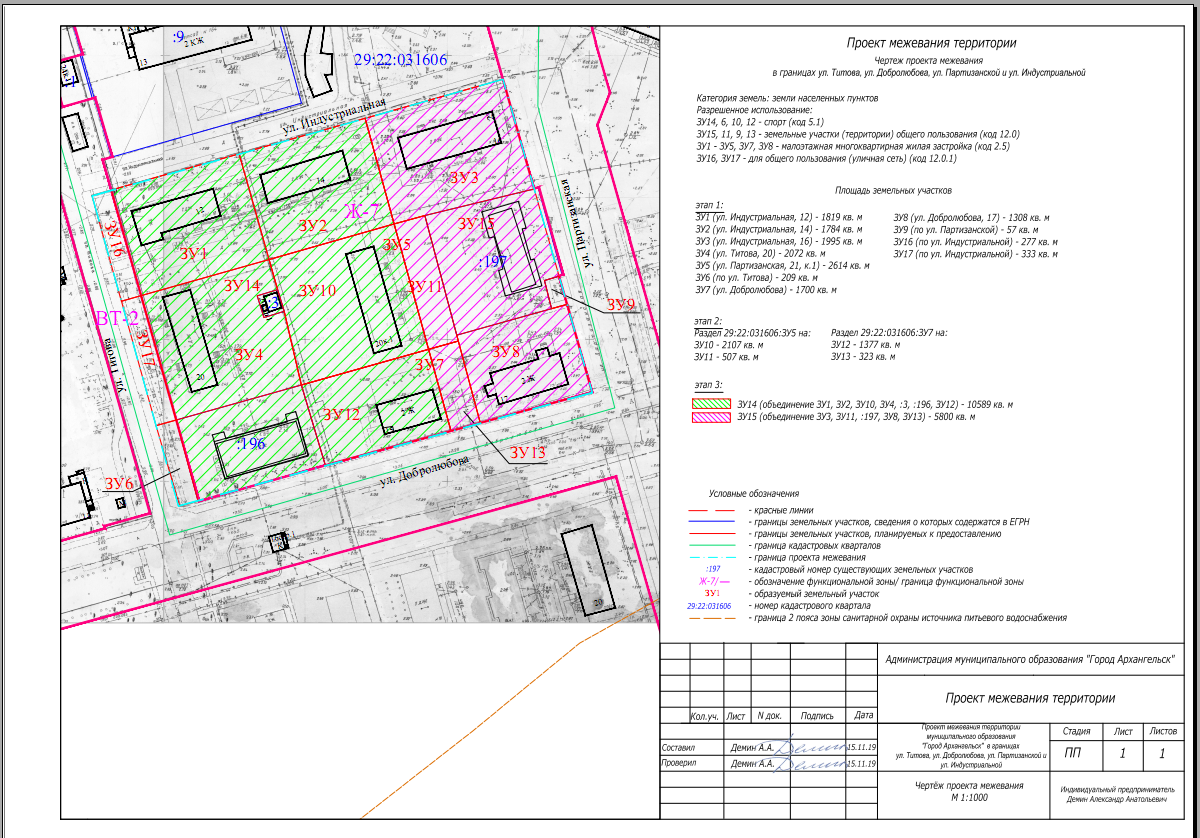 ____________Проектируемый земельный участок, обозначениеПроектная площадь, кв. мИсходныехарактеристикиПроектныехарактеристики123429:22:031606:ЗУ11819Земли государственной собственностиЗемли населенных пунктов.Разрешенное использование: "малоэтажная многоквартирная жилая застройка"29:22:031606:ЗУ21784Земли государственной собственностиЗемли населенных пунктов.Разрешенное использование: "малоэтажная многоквартирная жилая застройка"29:22:031606:ЗУ31995Земли государственной собственностиЗемли населенных пунктов.Разрешенное использование: "малоэтажная многоквартирная жилая застройка"29:22:031606:ЗУ42072Земли государственной собственностиЗемли населенных пунктов.Разрешенное использование: "малоэтажная многоквартирная жилая застройка"29:22:031606:ЗУ52614Земли государственной собственностиЗемли населенных пунктов.Разрешенное использование: "малоэтажная многоквартирная жилая застройка"29:22:031606:ЗУ6209Земли государственной собственностиЗемли населенных пунктов.Разрешенное использование: "для общего пользования (уличная сеть)"29:22:031606:ЗУ71700Земли государственной собственностиЗемли населенных пунктов.Разрешенное использование: 1234"малоэтажная многоквартирная жилая застройка"29:22:031606:ЗУ81308Земли государственной собственностиЗемли населенных пунктов.Разрешенное использование: "малоэтажная многоквартирная жилая застройка"29:22:031606:ЗУ957Земли государственной собственностиЗемли населенных пунктов.Разрешенное использование: "земельные участки (территории) общего пользования"29:22:031606:ЗУ16277Земли государственной собственностиЗемли населенных пунктов.Разрешенное использование: "для общего пользования (уличная сеть)"29:22:031606:ЗУ17333Земли государственной собственностиЗемли населенных пунктов.Разрешенное использование: "для общего пользования (уличная сеть)"29:22:031606:ЗУ10210729:22:031606:ЗУ5Земли населенных пунктов.Разрешенное использование: "малоэтажная многоквартирная жилая застройка"Земли населенных пунктов.Разрешенное использование: "спорт"29:22:031606:ЗУ1150729:22:031606:ЗУ5Земли населенных пунктов.Разрешенное использование: "малоэтажная многоквартирная жилая застройка"Земли населенных пунктов.Разрешенное использование: "земельные участки (территории) общего пользования"29:22:031606:ЗУ12137729:22:031606:ЗУ7Земли населенных пунктов.Разрешенное использование: "малоэтажная многоквартирная жилая застройка"Земли населенных пунктов.Разрешенное использование: "спорт"29:22:031606:ЗУ1332329:22:031606:ЗУ7Земли населенных пунктов.Разрешенное использование: "малоэтажная многоквартирная жилая застройка"Земли населенных пунктов.Разрешенное использование: "земельные участки (территории) общего пользования"29:22:031606:ЗУ141058929:22:031606:ЗУ1Земли населенных пунктов.Разрешенное использование: "малоэтажная многоквартирная жилая застройка";29:22:031606:ЗУ2Земли населенных пунктов. Земли населенных пунктов.Разрешенное использование: "спорт"1234Разрешенное использование: "малоэтажная многоквартирная жилая застройка";29:22:031606:ЗУ10Земли населенных пунктов.Разрешенное использование: "спорт";29:22:031606:3Земли населенных пунктов.Разрешенное использование: "эксплуатация теплового пункта №3";29:22:031606:ЗУ12Земли населенных пунктов.Разрешенное использование: "спорт";29:22:031606:196Земли населенных пунктов.Разрешенное использование: 
"для эксплуатации многоквартирного жилого дома";29:22:031606:ЗУ4Земли населенных пунктов.Разрешенное использование: "малоэтажная многоквартирная жилая застройка"29:22:031606:ЗУ15593229:22:031606:ЗУ3Земли населенных пунктов.Разрешенное использование: "малоэтажная многоквартирная жилая застройка";29:22:031606:ЗУ11Земли населенных пунктов.Земли населенных пунктов.Разрешенное использование: "земельные участки (территории) общего пользования"1234Разрешенное использование: "земельные участки (территории) общего пользования";29:22:031606:197Земли населенных пунктов.Разрешенное использование: 
"для эксплуатации многоквартирного жилого дома";29:22:031606:ЗУ8Земли населенных пунктов.Разрешенное использование: "малоэтажная многоквартирная жилая застройка;29:22:031606:ЗУ13Земли населенных пунктов.Разрешенное использование: "земельные участки (территории) общего пользования"Проектируемый земельный участок, обозначениеКоординатыКоординатыПроектируемый земельный участок, обозначениеXY12329:22:031606:ЗУ1657430,342522058,1329:22:031606:ЗУ1657444,792522102,7229:22:031606:ЗУ1657407,882522114,6929:22:031606:ЗУ1657393,442522070,0729:22:031606:ЗУ1657430,342522058,1329:22:031606:ЗУ2657444,792522102,6929:22:031606:ЗУ2657459,042522146,6429:22:031606:ЗУ2657422,152522158,3029:22:031606:ЗУ2657407,902522114,6729:22:031606:ЗУ2657444,792522102,6929:22:031606:ЗУ3657459,042522146,6429:22:031606:ЗУ3657474,672522194,6929:22:031606:ЗУ3657436,412522207,1829:22:031606:ЗУ3657425,532522168,9829:22:031606:ЗУ3657422,152522158,3029:22:031606:ЗУ3657459,042522146,6429:22:031606:ЗУ4657393,442522070,0729:22:031606:ЗУ4657407,882522114,6929:22:031606:ЗУ4657397,392522118,0829:22:031606:ЗУ4657394,922522111,0029:22:031606:ЗУ4657387,372522113,6329:22:031606:ЗУ4657389,842522120,7229:22:031606:ЗУ4657364,062522127,7329:22:031606:ЗУ4657350,002522084,0929:22:031606:ЗУ4657393,442522070,0729:22:031606:ЗУ5657407,902522114,6729:22:031606:ЗУ5657422,152522158,3029:22:031606:ЗУ5657425,532522168,9829:22:031606:ЗУ5657383,752522181,8829:22:031606:ЗУ5657381,702522182,5129:22:031606:ЗУ5657364,062522127,7529:22:031606:ЗУ5657389,842522120,7229:22:031606:ЗУ5657397,392522118,0829:22:031606:ЗУ5657407,902522114,6729:22:031606:ЗУ6657347,742522077,0729:22:031606:ЗУ6657350,002522084,0929:22:031606:ЗУ6657321,612522092,9529:22:031606:ЗУ6657319,612522086,5229:22:031606:ЗУ6657347,742522077,0729:22:031606:ЗУ7657364,062522127,7529:22:031606:ЗУ7657381,702522182,5129:22:031606:ЗУ7657353,102522191,3429:22:031606:ЗУ7657336,032522137,3029:22:031606:ЗУ7657364,062522127,7512329:22:031606:ЗУ8657381,702522182,5129:22:031606:ЗУ8657383,752522181,8829:22:031606:ЗУ8657394,362522214,9529:22:031606:ЗУ8657396,092522220,3529:22:031606:ЗУ8657365,432522230,3629:22:031606:ЗУ8657353,102522191,3529:22:031606:ЗУ8657381,702522182,5129:22:031606:ЗУ9657394,362522214,9529:22:031606:ЗУ9657404,212522212,0629:22:031606:ЗУ9657405,912522217,1329:22:031606:ЗУ9657396,092522220,3529:22:031606:ЗУ9657394,362522214,9529:22:031606:ЗУ10657407,902522114,6729:22:031606:ЗУ10657422,152522158,3029:22:031606:ЗУ10657378,352522172,1429:22:031606:ЗУ10657364,062522127,7529:22:031606:ЗУ10657389,842522120,7229:22:031606:ЗУ10657397,392522118,0829:22:031606:ЗУ10657407,902522114,6729:22:031606:ЗУ11657422,152522158,3029:22:031606:ЗУ11657425,532522168,9829:22:031606:ЗУ11657383,752522181,8829:22:031606:ЗУ11657381,702522182,5129:22:031606:ЗУ11657378,352522172,1429:22:031606:ЗУ11657422,152522158,3029:22:031606:ЗУ12657364,062522127,7529:22:031606:ЗУ12657378,352522172,1429:22:031606:ЗУ12657349,872522181,1429:22:031606:ЗУ12657336,032522137,3029:22:031606:ЗУ12657364,062522127,7529:22:031606:ЗУ13657378,352522172,1429:22:031606:ЗУ13657381,702522182,5129:22:031606:ЗУ13657353,102522191,3429:22:031606:ЗУ13657349,872522181,1429:22:031606:ЗУ13657378,352522172,1429:22:031606:ЗУ14657430,342522058,1329:22:031606:ЗУ14657444,792522102,7229:22:031606:ЗУ14657459,042522146,6429:22:031606:ЗУ14657422,132522158,3029:22:031606:ЗУ14657349,852522181,1029:22:031606:ЗУ14657336,032522137,2629:22:031606:ЗУ14657321,612522092,9529:22:031606:ЗУ14657350,002522084,0929:22:031606:ЗУ14657393,442522070,0729:22:031606:ЗУ14657430,342522058,1329:22:031606:ЗУ15657459,042522146,6429:22:031606:ЗУ15657474,672522194,6929:22:031606:ЗУ15657436,412522207,18123657405,912522217,13657404,212522212,06657394,362522214,95657396,092522220,35657365,462522230,34657353,132522191,32657349,912522181,12657378,392522172,12657422,182522158,28657459,042522146,6429:22:031606:ЗУ16657428,172522051,4029:22:031606:ЗУ16657430,342522058,1329:22:031606:ЗУ16657393,442522070,0729:22:031606:ЗУ16657391,222522063,1929:22:031606:ЗУ16657428,172522051,4029:22:031606:ЗУ17657391,222522063,2029:22:031606:ЗУ17657393,442522070,0729:22:031606:ЗУ17657350,002522084,0929:22:031606:ЗУ17657347,772522077,0529:22:031606:ЗУ17657391,222522063,20